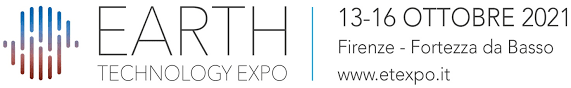 Le attività di controllo e monitoraggio delle acqueFirenze, 14 ottobre 2021 - Fortezza da Basso – Sala delle Grotte – ore 14:30-17:30SCHEDA DI ISCRIZIONEDa restituire entro l’11 ottobre 2021 all’indirizzo e-mail: eventicng@agicom.itAi sensi e per gli effetti dell’articolo 13 del D.Lgs.196/2003 e del Reg. UE 679/2016  La informiamo che i dati da Lei forniti verranno utilizzati dal Consiglio Nazionale Geologi nel pieno rispetto della normativa citata. I suoi dati personali verranno utilizzati per la registrazione al Convegno "Le attività di controllo e monitoraggio delle acque”                                                                                                           (firma)…………………………....................................................................I crediti formativi acquisiti dai geologi partecipanti saranno registrati direttamente dalla Segreteria Organizzativa sulla piattaforma WebGeo del C.N.G. Nome CognomeCodice fiscaleOrdine territoriale di appartenenzan° di iscrizioneViaCAPComuneProvinciae-mailTel.